NAŘÍZENÍ JIHOČESKÉHO KRAJEze dne 4. 5. 2022,kterým se mění nařízení Jihočeského kraje č. 1/2021 o vyhlášení přírodní památky Michovka a jejího ochranného pásma a o stanovení jejich bližších ochranných podmínekRada Jihočeského kraje vydává dne 4. 5. 2022 podle § 36 a § 77a odst. 2 zákona č. 114/1992 Sb., o ochraně přírody a krajiny, ve znění pozdějších předpisů, dále podle § 7 a § 59 odst. 1 písm. k) zákona č. 129/2000 Sb., o krajích, ve znění pozdějších předpisů, toto nařízení.Článek 1Předmět úpravyNařízení Jihočeského kraje č. 1/2021 se mění takto:Příloha č. 1 k nařízení Jihočeského kraje č. 1/2021, seznam zeměpisných souřadnic (S-JTSK) jednotlivých vrcholů geometrických obrazců, kterými jsou stanoveny hranice přírodní památky Michovka, se zrušuje a nahrazuje se novou přílohou, která je uvedena v příloze č. 1 tohoto nařízení.Příloha č. 2 k nařízení Jihočeského kraje č. 1/2021, seznam zeměpisných souřadnic (S-JTSK) jednotlivých vrcholů geometrických obrazců, kterými jsou stanoveny hranice ochranného pásma přírodní památky Michovka, se zrušuje a nahrazuje se novou přílohou, která je uvedena v příloze č. 2 tohoto nařízení.Příloha č. 3 k nařízení Jihočeského kraje č. 1/2021, vymezení přírodní památky Michovka a jejího ochranného pásma, se zrušuje a nahrazuje se novou přílohou, která je uvedena v příloze č. 3 tohoto nařízení.Článek 2Závěrečná ustanoveníPřílohou č. 1 tohoto nařízení je seznam souřadnic v souřadnicovém systému S-JTSK jednotlivých vrcholů geometrického obrazce, kterými jsou stanoveny hranice přírodní památky Michovka.Přílohou č. 2 tohoto nařízení je seznam souřadnic v souřadnicovém systému S-JTSK jednotlivých vrcholů geometrického obrazce, kterými jsou stanoveny hranice ochranného pásma přírodní památky Michovka.Přílohou č. 3 tohoto nařízení je vymezení přírodní památky Michovka a jejího ochranného pásma na podkladu katastrální mapy.Toto nařízení nabývá účinnosti patnáctým dnem následujícím po dni vyhlášení ve Sbírce právních předpisů územních samosprávných celků a některých správních úřadů.      Mgr. František Talíř v. r.	           MUDr. Martin Kuba v. r.	  1. náměstek hejtmana	     hejtmanPříloha č. 1 k nařízení Jihočeského kraje ze dne 4. 5. 2022: seznam souřadnic v souřadnicovém systému S-JTSK jednotlivých vrcholů geometrického obrazce, kterými jsou stanoveny hranice přírodní památky Michovka.Příloha č. 2 k nařízení Jihočeského kraje ze dne 4. 5. 2022: seznam souřadnic v souřadnicovém systému S-JTSK jednotlivých vrcholů geometrického obrazce, kterými jsou stanoveny hranice ochranného pásma přírodní památky Michovka.Příloha č. 3 k nařízení Jihočeského kraje ze dne 4. 5. 2022: vymezení přírodní památky Michovka a jejího ochranného pásma na podkladu katastrální mapy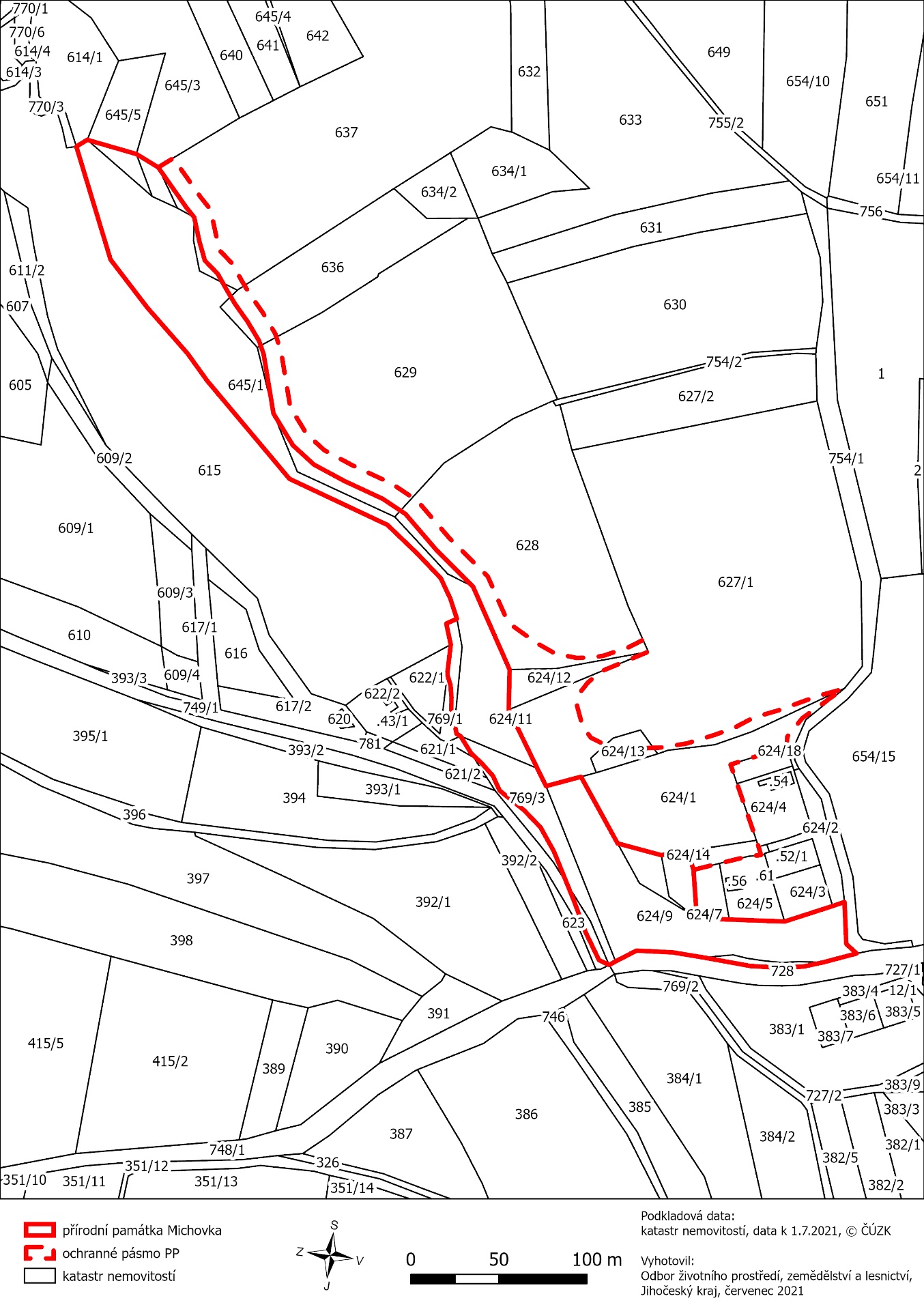 číslo bodusouřadnice – Y [m] souřadnice – X [m]pořadí bodu v obrazcizdroj souřadnic1783 858,031 122 426,451výpočet2783 863,471 122 414,942výpočet3783 876,871 122 400,913výpočet4783 893,711 122 384,724výpočet5783 949,381 122 358,545výpočet6783 996,121 122 302,826výpočet7784 007,261 122 287,357výpočet8784 030,161 122 261,238výpočet9784 051,001 122 234,019výpočet10784 070,451 122 169,7410výpočet11784 064,231 122 165,9511výpočet12784 036,361 122 174,0112výpočet13784 023,921 122 181,5913výpočet14784 003,481 122 209,9814výpočet15784 000,561 122 223,5615výpočet16783 997,431 122 234,5216výpočet17783 990,121 122 242,0917výpočet18783 987,291 122 247,1518výpočet19783 985,161 122 250,9619výpočet20783 982,741 122 255,0420výpočet21783 980,201 122 259,3221výpočet22783 973,151 122 269,2422výpočet23783 966,631 122 280,2023výpočet24783 964,021 122 287,7724výpočet25783 958,441 122 321,4825výpočet26783 947,381 122 339,5226výpočet27783 935,501 122 350,4327výpočet28783 918,161 122 359,7828výpočet29783 896,331 122 369,9229výpočet30783 883,471 122 378,4930výpočet31783 865,931 122 398,9531výpočet32783 845,071 122 419,8132výpočet33783 824,311 122 466,9033výpočet34783 824,811 122 489,7234výpočet35783 820,441 122 498,6735výpočet36783 808,561 122 523,0136výpočet37783 803,631 122 533,1137výpočet38783 783,731 122 527,7938výpočet39783 762,941 122 565,6739výpočet40783 738,161 122 572,3240výpočet41783 723,131 122 569,9841výpočet42783 719,831 122 580,6742výpočet43783 717,911 122 608,3243výpočet44783 699,491 122 608,8944výpočet45783 668,061 122 610,0445výpočet46783 640,811 122 601,2546výpočet47783 634,041 122 598,9547výpočet48783 633,041 122 622,8148výpočet49783 627,141 122 628,1849výpočet50783 646,271 122 633,2650výpočet51783 657,201 122 635,5851výpočet52783 669,261 122 636,3552výpočet53783 687,491 122 635,3353výpočet54783 714,131 122 630,4754výpočet55783 731,511 122 627,5855výpočet56783 752,201 122 626,5756výpočet57783 764,071 122 632,6857výpočet58783 767,771 122 634,7358výpočet59783 773,551 122 631,9159výpočet60783 781,111 122 616,1560výpočet61783 787,781 122 598,2161výpočet62783 799,141 122 570,1862výpočet63783 806,701 122 556,5963výpočet64783 816,061 122 546,8664výpočet65783 829,971 122 535,6565výpočet66783 833,781 122 527,3066výpočet67783 840,251 122 520,0467výpočet68783 846,081 122 514,5768výpočet69783 852,211 122 504,6669výpočet70783 854,441 122 503,4270výpočet71783 855,521 122 497,9571výpočet72783 857,481 122 490,8072výpočet73783 857,351 122 482,7473výpočet74783 857,871 122 475,7474výpočet75783 859,741 122 469,5675výpočet76783 857,731 122 452,7276výpočet77783 860,291 122 440,7777výpočet78783 854,231 122 438,0878výpočetčíslo bodusouřadnice – Y [m] souřadnice – X [m]pořadí bodu v obrazcizdroj souřadnic1784 022,421 122 180,501výpočet2784 015,361 122 176,392výpočet3783 999,861 122 198,503výpočet4783 994,201 122 205,574výpočet5783 990,851 122 221,135výpočet6783 988,501 122 229,376výpočet7783 982,021 122 236,087výpočet8783 978,561 122 242,278výpočet9783 976,491 122 245,979výpočet10783 974,141 122 249,9310výpočet11783 971,811 122 253,8611výpočet12783 964,771 122 263,7712výpočet13783 957,511 122 275,9713výpočet14783 954,151 122 286,1414výpočet15783 948,891 122 317,9215výpočet16783 939,591 122 333,1016výpočet17783 929,651 122 342,2217výpočet18783 913,671 122 350,8418výpočet19783 891,421 122 361,1719výpočet20783 876,781 122 370,9320výpočet21783 858,591 122 392,1521výpočet22783 836,681 122 414,0622výpočet23783 834,771 122 418,3923výpočet24783 825,551 122 439,2924výpočet25783 822,211 122 442,3425výpočet26783 809,391 122 451,5726výpočet27783 803,171 122 455,1327výpočet28783 798,631 122 457,7228výpočet29783 786,331 122 460,2829výpočet30783 777,561 122 460,0430výpočet31783 771,021 122 459,0631výpočet32783 756,671 122 454,1932výpočet33783 748,481 122 450,0533výpočet34783 745,501 122 456,7834výpočet35783 772,831 122 468,1335výpočet36783 779,971 122 474,4336výpočet37783 784,841 122 480,5837výpočet38783 785,991 122 487,5038výpočet39783 782,921 122 498,9039výpočet40783 778,171 122 505,5740výpočet41783 768,181 122 510,5641výpočet42783 760,621 122 511,9742výpočet43783 738,321 122 511,2143výpočet44783 723,721 122 508,9044výpočet45783 708,341 122 504,1645výpočet46783 697,061 122 500,1946výpočet47783 685,661 122 494,1647výpočet48783 671,651 122 490,0948výpočet49783 648,721 122 481,7649výpočet50783 634,001 122 477,5350výpočet51783 657,941 122 494,4551výpočet52783 666,531 122 504,9652výpočet53783 666,941 122 510,6853výpočet54783 698,781 122 520,8654výpočet55783 695,091 122 531,6855výpočet56783 684,091 122 563,9056výpočet57783 682,861 122 567,5757výpočet58783 681,501 122 572,2958výpočet59783 688,531 122 572,9759výpočet60783 705,101 122 577,0360výpočet61783 719,831 122 580,6761výpočet62783 723,131 122 569,9862výpočet63783 738,161 122 572,3263výpočet64783 762,941 122 565,6764výpočet65783 783,731 122 527,7965výpočet66783 803,631 122 533,1166výpočet67783 808,561 122 523,0167výpočet68783 820,441 122 498,6768výpočet69783 824,811 122 489,7269výpočet70783 824,311 122 466,9070výpočet71783 845,071 122 419,8171výpočet72783 865,931 122 398,9572výpočet73783 883,471 122 378,4973výpočet74783 896,331 122 369,9274výpočet75783 918,161 122 359,7875výpočet76783 935,501 122 350,4376výpočet77783 947,381 122 339,5277výpočet78783 958,441 122 321,4878výpočet79783 964,021 122 287,7779výpočet80783 966,631 122 280,2080výpočet81783 973,151 122 269,2481výpočet82783 980,201 122 259,3282výpočet83783 982,741 122 255,0483výpočet84783 985,161 122 250,9684výpočet85783 987,291 122 247,1585výpočet86783 990,121 122 242,0986výpočet87783 997,431 122 234,5287výpočet88784 000,561 122 223,5688výpočet89784 003,481 122 209,9889výpočet90784 023,921 122 181,5990výpočet